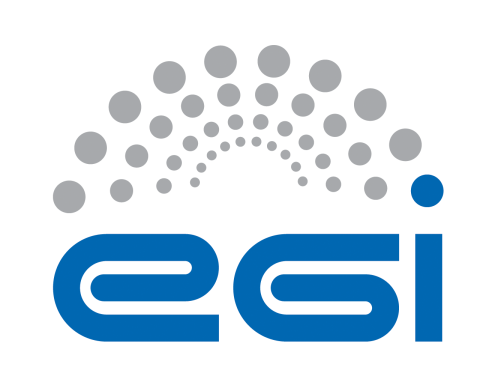 EGI-EngageDeliverable/Milestone review formGeneral comments on the contentAdditional comments (not affecting the document content e.g.  recommendations for the future)Detailed comments on the contentEnglish and other corrections:Note: English and typo corrections can be made directly in the document as comments.Details of the document being reviewedDetails of the document being reviewedDetails of the document being reviewedDetails of the document being reviewedTitle:D4.3 Resource template changes: OCCI extension, final specificationDocument identifier:EGI-doc-2644Project:EGI-EngageDocument url:https://documents.egi.eu/document/2644Author(s):Zdeněk Šustr, Boris ParákDate:[please fill in]Identification of the reviewerIdentification of the reviewerIdentification of the reviewerIdentification of the reviewerReviewer:Kostas KoumantarosActivity:PMBComments from Reviewer:they seem to be rather short without much explanations why these extensions are needed e.g some sort of use case to be documented (eg. add a uml diagram or something)  also for D4.3 its unclear what the response of an OCCI interface would be in this scenario also some implementations may support resize only of specific attributes of a VM and I see no way of specifying that or at least providing an error response to the user. For example synnefo does not allow to change the size of the system disk but ony the number of cpus and/or size of ram.  Last but not least usually in order to resize a running VM a CMF needs to shutdown - resize and reboot the machine I didn’t see this documented in the deliverable (is it true for openstack/opennebulla or do they have ability to resize a vm on the fly.)Response from Author: From reviewer:N°Page§ObservationsReply from author
(correction / reject,  …)